Fiche descriptive de la formationLa Négociation collective après les lois travail Public concerné :Négociateur.rice.s de branche, d’entreprise, responsables ou membres des collectifs DLAJ, formateur.rice.s (animateur.rice.s et intervenant.e.s) ou futurs formateur.rice.s de formations dans ce domaine.Le contexte qui amène à faire de la formation :Des modifications substantielles des règles de la négociation collective se sont multipliées ces deux dernières : lois El Khomri de 2016 et ordonnances Macron en 2017. Ces changements majeurs nous amènent à la volonté de former les négociateur.rice.s et formateur.rice.s sur ces nouvelles règles, pour conduire au mieux notre démarche syndicale sur cette question et défendre les intérêts des salarié.e.s.Les objectifs de formation :A la fin de la formation les stagiaires seront capables de : Identifier les nouvelles règles juridiques applicables à la négociation collective et les outils juridiques permettant une intervention syndicale en conformité avec les valeurs de la CGT Les thèmes abordés :La hiérarchie des normes (liens loi, accords de branche et d’entreprise)La primauté de l’accord collectif sur le contrat de travailLa négociation et la validation des accords collectifs La négociation de l’accord préélectoralCes thématiques seront abordées également au regard des normes européennes et internationales applicablesLes prérequis  à cette formation :Ce stage ne nécessite pas de prérequis particulier. Forme et durée de l’action de formation Ce stage sera co-animé par Jamilla Mansour, conseillère confédérale à l’espace revendicatif et deux enseignant.e.s, Joseph-Antoine Morin & Mariachiara Mercorio de l’Institut des Science sociales du Travail (ISST).Ce stage se déroulera sur cinq jours du 19 au 23 février 2018 à l’ISST à Bourg-la-Reine.La Négociation collective après les lois travail Public concerné :Négociateur.rice.s de branche, d’entreprise, responsables ou membres des collectifs DLAJ, formateur.rice.s (animateur.rice.s et intervenant.e.s) ou futurs formateur.rice.s de formations dans ce domaine.Le contexte qui amène à faire de la formation :Des modifications substantielles des règles de la négociation collective se sont multipliées ces deux dernières : lois El Khomri de 2016 et ordonnances Macron en 2017. Ces changements majeurs nous amènent à la volonté de former les négociateur.rice.s et formateur.rice.s sur ces nouvelles règles, pour conduire au mieux notre démarche syndicale sur cette question et défendre les intérêts des salarié.e.s.Les objectifs de formation :A la fin de la formation les stagiaires seront capables de : Identifier les nouvelles règles juridiques applicables à la négociation collective et les outils juridiques permettant une intervention syndicale en conformité avec les valeurs de la CGT Les thèmes abordés :La hiérarchie des normes (liens loi, accords de branche et d’entreprise)La primauté de l’accord collectif sur le contrat de travailLa négociation et la validation des accords collectifs La négociation de l’accord préélectoralCes thématiques seront abordées également au regard des normes européennes et internationales applicablesLes prérequis  à cette formation :Ce stage ne nécessite pas de prérequis particulier. Forme et durée de l’action de formation Ce stage sera co-animé par Jamilla Mansour, conseillère confédérale à l’espace revendicatif et deux enseignant.e.s, Joseph-Antoine Morin & Mariachiara Mercorio de l’Institut des Science sociales du Travail (ISST).Ce stage se déroulera sur cinq jours du 19 au 23 février 2018 à l’ISST à Bourg-la-Reine.La Négociation collective après les lois travail Public concerné :Négociateur.rice.s de branche, d’entreprise, responsables ou membres des collectifs DLAJ, formateur.rice.s (animateur.rice.s et intervenant.e.s) ou futurs formateur.rice.s de formations dans ce domaine.Le contexte qui amène à faire de la formation :Des modifications substantielles des règles de la négociation collective se sont multipliées ces deux dernières : lois El Khomri de 2016 et ordonnances Macron en 2017. Ces changements majeurs nous amènent à la volonté de former les négociateur.rice.s et formateur.rice.s sur ces nouvelles règles, pour conduire au mieux notre démarche syndicale sur cette question et défendre les intérêts des salarié.e.s.Les objectifs de formation :A la fin de la formation les stagiaires seront capables de : Identifier les nouvelles règles juridiques applicables à la négociation collective et les outils juridiques permettant une intervention syndicale en conformité avec les valeurs de la CGT Les thèmes abordés :La hiérarchie des normes (liens loi, accords de branche et d’entreprise)La primauté de l’accord collectif sur le contrat de travailLa négociation et la validation des accords collectifs La négociation de l’accord préélectoralCes thématiques seront abordées également au regard des normes européennes et internationales applicablesLes prérequis  à cette formation :Ce stage ne nécessite pas de prérequis particulier. Forme et durée de l’action de formation Ce stage sera co-animé par Jamilla Mansour, conseillère confédérale à l’espace revendicatif et deux enseignant.e.s, Joseph-Antoine Morin & Mariachiara Mercorio de l’Institut des Science sociales du Travail (ISST).Ce stage se déroulera sur cinq jours du 19 au 23 février 2018 à l’ISST à Bourg-la-Reine.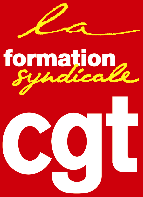 